Miramichi Valley High School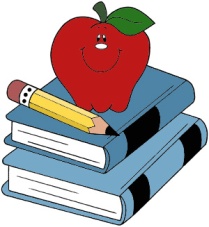 Course Selection for Grade 10 for 2015-2016 School YearStudent’s Name:____________________________________________Telephone Number:_________________________________________Required Courses: Are you a French Immersion Student:             Yes              No                          English Students:English Language Arts 10 Full yearGeometry Measurement and Finance 10 Number Relations and Functions   10Science 10Social Studies  10              One of French 10 Mi’Kmaq 110               One of PE 10- Basketball ApplicationPE 10              One of BBT 10Music 10 In Grade 10 you are able to take one Grade 11 elective from the following list.  Please choose three possibilities and rank them 1-3.*  If you are choosing to Fast track your math you must take Foundations 110 as your elective.        ___     Foundations Math 110        ___   Writing 110					                   ___   Physical Geography 110        ___   Advanced Training Principles 110        ___   Health and Wellness Phys Ed 110-Application T. Stewart___   Visual Art 110        ___   Computer Aided Design 110        ___   Graphic Art & Design 110        ___   Computer Science 110        ___   Tourism 110        ___   Entrepreneurship 110         ___   Technical Support 110         ___   Fashion Technology 110        ___   Human Services 110            ___   Info Technology 120The following courses may be taken as your elective if the pre-requisite is completed Semester I:       ___   Modern History 112 (History 10)       ___   Biology 112 (Science 10)       ___   French 112 (French 10)       ___   Music 112 (Music 10)